Подготовительная к школе группа.Викторина «Мы любим сказкиЦели:- Закрепить и расширить знания детей о русских народных  сказках; - формировать запас литературных художественных впечатлений, личностную позицию как при восприятии сказок, так и в процессе творчества;- вызвать положительный эмоциональный отклик, желание принимать участие в командных соревновательных играх развивающего характера. 1.Отгадывание загадок:Внучка к бабушке пошла, Пироги ей понесла. Серый волк за ней следил, Обманул и проглотил.(Красная шапочка)Погуляла я по полюИ купила самовар,А потом на мне женилсяХрабрый маленький комар.(Муха-Цокотуха)Толстяк живёт на крыше,Летает он всех выше.(Карлсон)Маленькое существо.Обожают все его.Копытца, ушки, хвост, крючок,Приятель Винни…(Пятачок)Вместе с Шариком живётЛовко на машинке шьёт.Как в тельняшке он – в полоскуОчень умный кот…(Матроскин)Ждали маму с молоком,А пустили волка в дом.Кем же были этиМаленькие дети?(Козлята)2.Конкурс «Из какой сказки этот предмет?»Скалка ( «Лисичка со скалочкой»)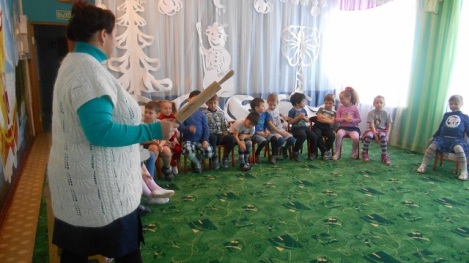 Мочалка («Мойдодыр»)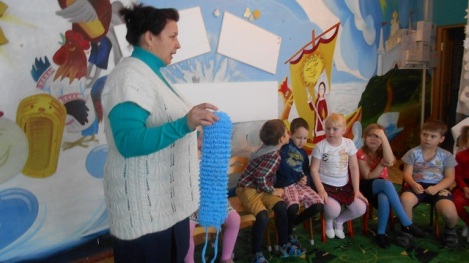 Телефон(«Телефон»)Полено(«Золотой ключик или приключения Буратино»)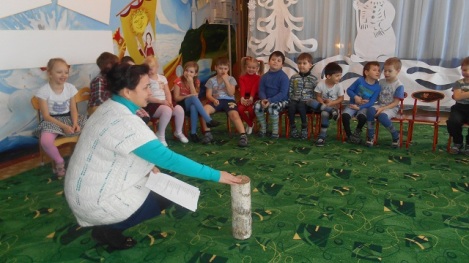 Иголка(«Царевна-лягушка»)Яблоко(«Хаврошечка»)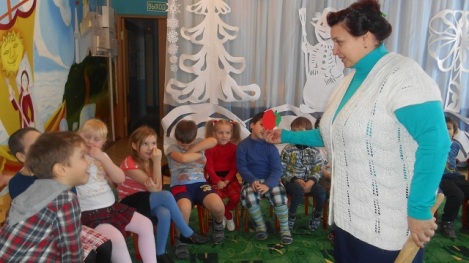 3.Угадай, из какой сказки этот отрывок?«Лиса наварила манной каши размазала её по тарелке…»